Муниципальное образовательное  бюджетное                          учреждение             « БОРОВАЯ СРЕДНЯЯОБЩЕОБРАЗОВАТЕЛЬНАЯ ШКОЛА»             461000 п. Колтубановский              ул.Школьная, д.10               телефон: (37) 6-84          Е-mail: sch03@oo.bz               ПРИКАЗОт 29.09.2017 г.     №Об  участии в  школьном этапе всероссийской олимпиады школьников 2017-2018 учебного года. 	В соответствии с приказами Министерства образования и науки Российской Федерации от 18.11.2013г. № 1252 «Об утверждении Порядка проведения всероссийской олимпиады школьников»,  от 17.03.2015г. № 249 «О внесении изменений в Порядок проведения всероссийской олимпиады школьников»; приказом Министерства образования Оренбургской области от 23.08.2017г. № 01/21-1707 «Об организации подготовки обучающихся к участию во   всероссийской олимпиаде школьников в 2017-2018 учебном году», Приказа отдела образования от 31.08.2017г. № 337 «Об организации подготовки к Всероссийской олимпиады школьников в 2017-2018 учебном году» и в целях выявления и развития обучающихся, проявляющих выдающиеся способности в различных предметных областях, создания условий для качественной подготовки школьников к участию во всероссийской олимпиаде 2017-2018 учебного годаПРИКАЗЫВАЮ: Принять участие  в  2017-2018 учебном году в школьном этапе всероссийской олимпиады школьников  (далее – Олимпиада) по общеобразовательным предметам: английский язык, астрономия, биология, география, искусство (МХК), информатика ИКТ,   история,   литература, математика,  физика, ОБЖ, обществознание, право, русский язык, технология, физическая культура,   химия  в два этапа:Утвердить следующие сроки проведения школьного этапа Олимпиады по предметам:  - 09.10.2017г.  – физика;- 10.10.2017г. - химия, обществознание; - 11.10.2017г.  – математика (4-11 классы), биология;- 12.10.2017г. - история, ОБЖ;- 16.10.2017г. – информатика, литература;- 17.10.2017г. -  география, английский язык;- 18.10.2017г. – астрономия, физическая культура, - 19.10.2017г. - русский язык (4-11 классы), технология (теория и защита проекта), искусство (МХК). Возложить ответственность за обеспечение конфиденциальности информации, касающейся содержания олимпиадных заданий: - школьного этапа Олимпиады и способов их решения на учителя информатики Серкову Н.Н. и зам. директора по УВР Зюзину Н.В.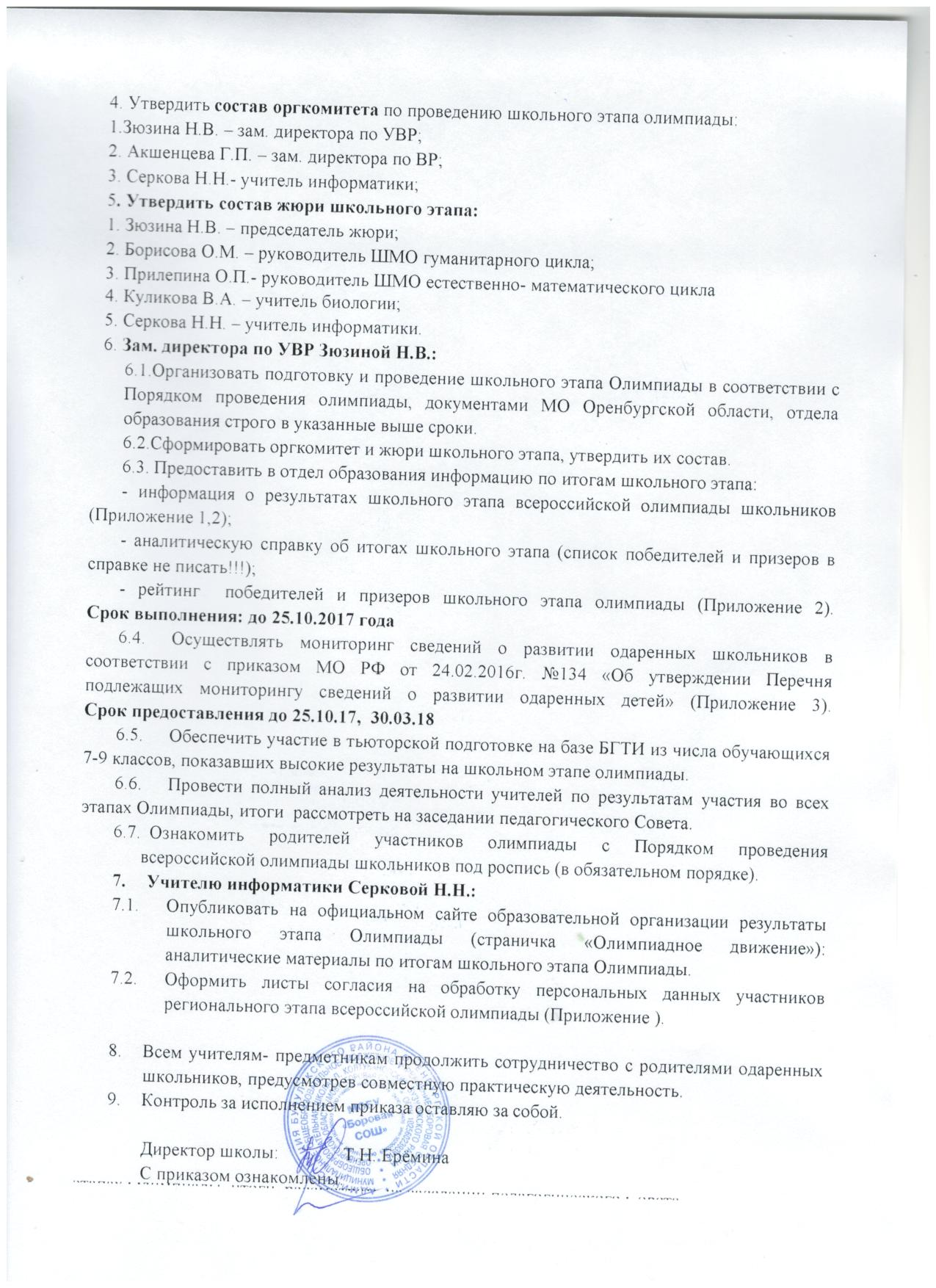 